ชื่อสิ่งประดิษฐ์ : กางเกงมหัศจรรย์ชื่อผู้ประดิษฐ์ : นางสวิท  วรพันธ์  ตำแหน่ง  พยาบาลวิชาชีพชำนาญการชื่อหน่วยงาน : โรงพยาบาลนามน อำเภอนามน จังหวัดกาฬสินธุ์  โทรศัพท์   091-7427571 			e-mail: worsweetty@gmail.comผู้นำเสนอ : นางสวิท  วรพันธ์  ตำแหน่ง พยาบาลวิชาชีพชำนาญการบทนำ	ปัจจุบันมีจำนวนผู้ป่วยที่ต้องสวนปัสสาวะและต้องคาสายสวนมากขึ้น  ทั้งเวลาอยู่ในโรงพยาบาลและกลับบ้าน สิ่งที่ตามมา คือ ผู้ป่วยต้องถือถุงปัสสาวะหรือห้อยให้อยู่ระดับต่ำกว่าเอว  อีกทั้งก่อให้เกิดความยุ่งยากในการดำเนินชีวิตประจำวัน  จากการที่ต้องถือถุงปัสสาวะที่มีปัสสาวะในถุงไว้ข้างตัวตลอดเวลาจะทำให้ดูไม่สวยงาม  ผู้ป่วยขาดความมั่นใจเมื่อพบปะกับบุคคลภายนอก  และการยกถุงปัสสาวะสูงกว่าเอวก็อาจทำให้เกิดการติดเชื้อในระบบทางเดินปัสสาวะได้	ดังนั้น ผู้ศึกษาจึงได้จัดทำกางเกงมหัศจรรย์ขึ้น และนำมาใช้ในผู้ป่วยที่ต้องคาสายสวนปัสสาวะเพื่อป้องกันความเสี่ยงต่อการเกิดสายสวนปัสสาวะหลุดเมื่อผู้ป่วยเดินถือถุงปัสสาวะ  รวมทั้งป้องกันความเสี่ยงที่อาจทำให้เกิดการติดเชื้อจากการถือถุงปัสสาวะสูงกว่าระดับเอว  และส่งเสริมให้ภาพลักษณ์ของผู้ป่วยดีขึ้นวิธีการพัฒนาสิ่งประดิษฐ์	1. เปิดโอกาสให้ผู้ป่วยที่มีการคาสายสวนปัสสาวะได้แสดงความคิดเห็นเกี่ยวกับสิ่งประดิษฐ์  “กางเกงมหัศจรรย์”  และมีส่วนร่วมในการออกแบบกับทีมแผนกผู้ป่วยใน	2. ออกแบบที่เก็บซ่อนถุงปัสสาวะในกางเกงขาสั้นในมุมที่สะดวกต่อการพกพา  ไม่เกะกะ  และสวยงาม	3. ตัดเย็บ “กางเกงมหัศจรรย์”  โดยบุคคลากรในโรงพยาบาลนามนตามที่ได้ออกแบบไว้	4. ประเมินความสุขสบายของการสวมใส่  และความพึงพอใจของผู้ป่วย  รวมทั้งประเมินภาวะแทรกซ้อนของผู้ป่วยหลังมีการใช้  “กางเกงมหัศจรรย์”  การทดสอบประสิทธิภาพ	- จากการนำ“กางเกงมหัศจรรย์”มาใช้งานจริง  ตั้งแต่เดือน มีนาคม – พฤษภาคม  2559  พบว่า  ผู้ป่วยที่คาสายสวนปัสสาวะ  จำนวน  10  ราย  มีความพึงใจร้อยละ 100  ไม่เกิดภาวะแทรกซ้อน  และมีความมั่นใจในการใช้ชีวิตประจำวันประโยชน์และการนำไปใช้1. ป้องกันความเสี่ยงต่อการเกิดสายสวนปัสสาวะหลุด2. ป้องกันความเสี่ยงที่อาจทำให้เกิดการติดเชื้อจากการถือถุงปัสสาวะสูงกว่าระดับเอว3. สะดวกต่อการพกพา  ไม่เกะกะ  สวยงาม  ทำให้ภาพลักษณ์ของผู้ป่วยดีขึ้น4. คุ้มค่า ใช้งานได้จริง สามารถนำกลับมาใช้ได้อีกวัสดุ-อุปกรณ์ และกระบวนการประดิษฐ์	ขั้นตอนที่ 1 เตรียมอุปกรณ์  ได้แก่  ผ้า กางเกงขายาว/ขาสั้น  เข็ม  ด้าย  กรรไกร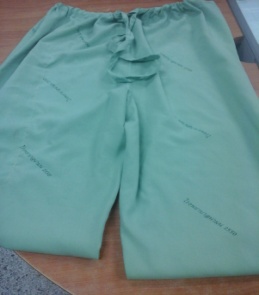 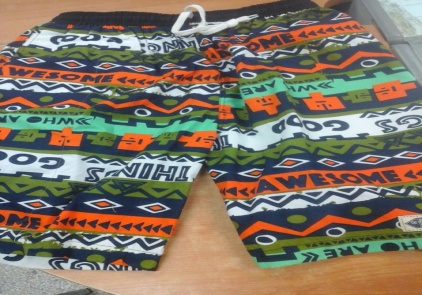 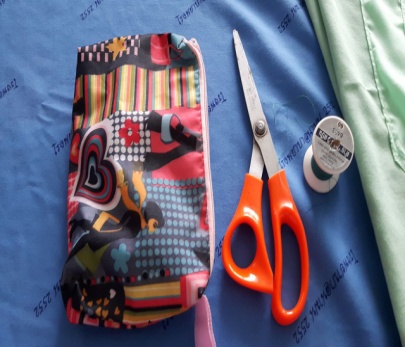 	ขั้นตอนที่ 2 นำอุปกรณ์ที่ได้มาตัดเย็บตามที่ได้ออกแบบไว้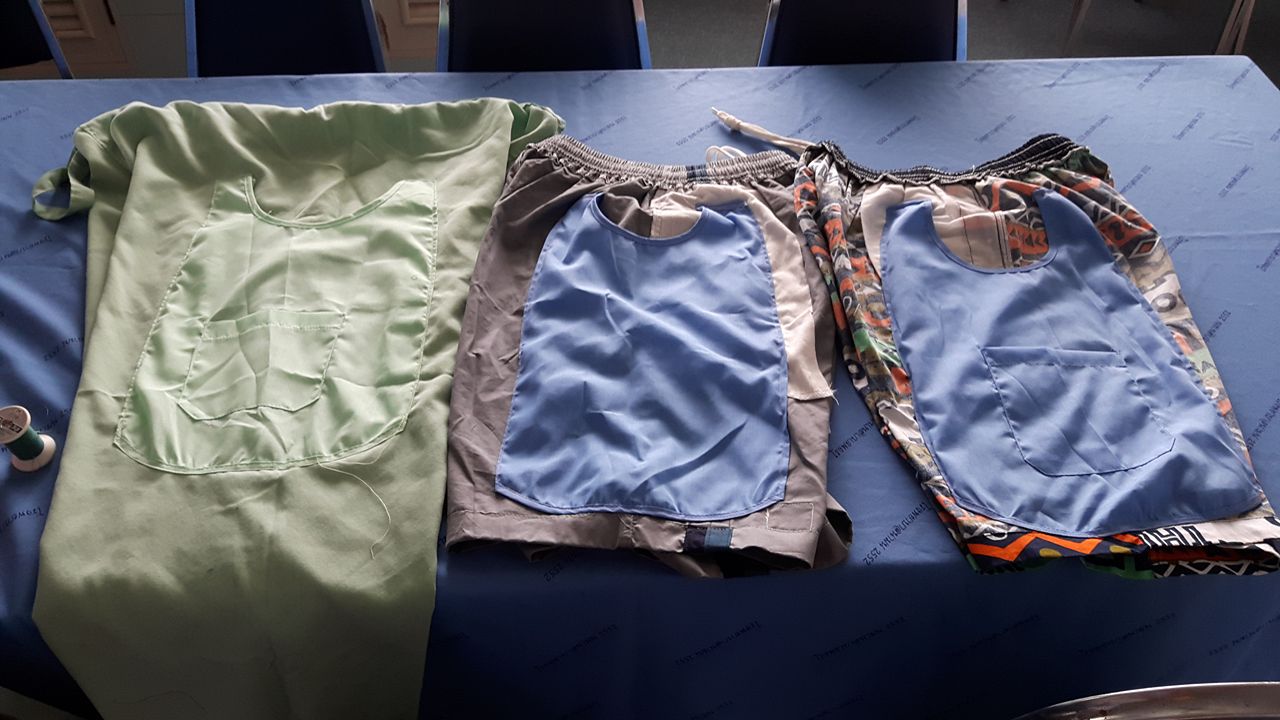 	ขั้นตอนที่ 3 นำ “กางเกงมหัศจรรย์” มาใช้งานจริง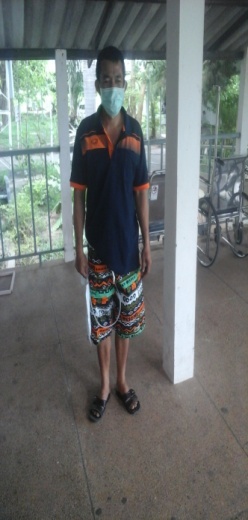 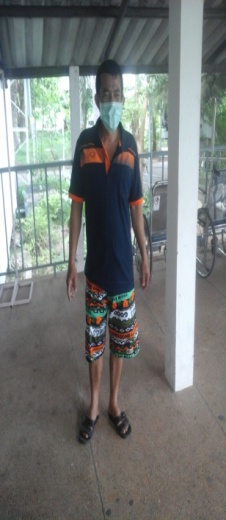 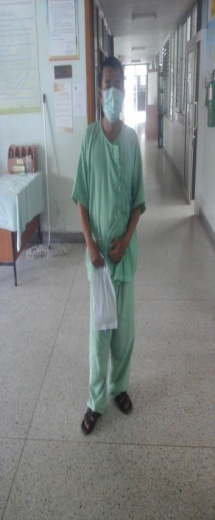 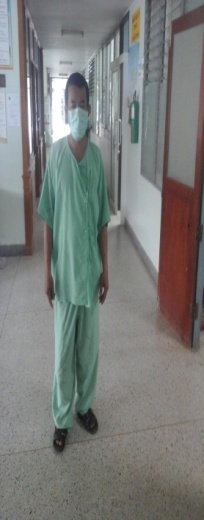 